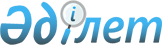 Қазақстан Республикасы Үкiметiнiң 1999 жылғы 14 желтоқсандағы N 1917 қаулысына өзгерiстер енгізу туралы
					
			Күшін жойған
			
			
		
					Қазақстан Республикасы Үкіметінің 2005 жылғы 21 қыркүйектегі N 936 Қаулысы. Күші жойылды - Қазақстан Республикасы Үкіметінің 2017 жылғы 15 маусымдағы № 367 қаулысымен
      Ескерту. Күші жойылды – ҚР Үкіметінің 15.06.2017 № 367 қаулысымен.
      Қазақстан Республикасының Үкiметi  ҚАУЛЫ ЕТЕДI: 
      1. "Қазақстан Республикасындағы экспорттық бақылау жүйесiн жетiлдiру туралы" Қазақстан Республикасы Үкiметiнiң 1999 жылғы 14 желтоқсандағы N 1917  қаулысына  (Қазақстан Республикасының ПҮКЖ-ы, 1999 ж., N 54, 541-құжат) мынадай өзгерiстер енгiзiлсiн: 
      1) көрсетілген қаулымен бекiтiлген Қазақстан Республикасының экспорттық бақылау мәселелерi жөнiндегі мемлекеттік комиссиясының құрамына мыналар енгізiлсiн: 
      Тәңiрберген            - Қазақстан Республикасы Қауiпсiздiк 
      Саидмұрат Бапанұлы       Кеңесiнiң Хатшылығы меңгерушiсiнiң 
                               орынбасары (келiсiм бойынша) 
      Кравченко              - Қазақстан Республикасының Индустрия және 
      Иван Михайлович          сауда бiрiншi вице-министрi; 
            мына: 
      "Мұқашев               - Қазақстан Республикасы Премьер-Министрiнiң 
      Жанат Бәзiкенұлы         Кеңсесi Сыртқы байланыстар бөлiмiнiң сектор 
                               меңгерушiсi, Мемлекеттiк комиссияның 
                               хатшысы" 
            деген жол мынадай редакцияда жазылсын: 
      "Мұқашев               - Қазақстан Республикасы Премьер-Министрi 
      Жанат Бәзiкенұлы         Кеңсесiнiң Сыртқы байланыстар бөлiмi 
                               меңгерушiсiнiң орынбасары, Мемлекеттік 
      комиссияның хатшысы"; 
            көрсетілген құрамнан Өтембаев Ерiк Мылтықбайұлы, Лукин Андрей Иванович шығарылсын; 
           2) көрсетiлген қаулымен бекiтiлген Қазақстан Республикасының экспорттық бақылау мәселелерi жөнiндегi мемлекеттiк комиссиясы туралы ережеде: 
           5-тармақтың 9) тармақшасы мынадай редакцияда жазылсын: 
      "9) Қазақстан Республикасы бекiткен халықаралық шарттарға сәйкес экспорттық бақылау саласындағы ұлттық заңнаманы үйлестiру жөнiнде ұсыныстар әзiрлейдi;"; 
      6-тармақта: 
      2) тармақша алынып тасталсын; 
      5) тармақша мынадай редакцияда жазылсын: 
      "5) экспорттық бақылау мәселелерi жөнiнде ұсыныстар енгiзуге және нормативтік құқықтық актiлердiң жобаларын қарауға;"; 
      14-тармақ мынадай редакцияда жазылсын: 
      "14. Комиссияның жұмыс органы отырысқа дейiн кемiнде 10 (он) күнтiзбелiк күн бұрын және қарау үшiн 7 (жетi) күнтізбелік күннен аспайтын мерзiмде Комиссия мүшелерiне жiберетiн Комиссия отырысының күн тәртiбi бойынша ұсыныстар мен қажетті материалдарды дайындайды."; 
      16-тармақ алынып тасталсын. 
      2. Осы қаулы қол қойылған күнiнен бастап қолданысқа енгiзiледi. 
					© 2012. Қазақстан Республикасы Әділет министрлігінің «Қазақстан Республикасының Заңнама және құқықтық ақпарат институты» ШЖҚ РМК
				
Қазақстан Pеспубликасының
Премьер-Министрі